Important: Retain a copy of this document in your farm records.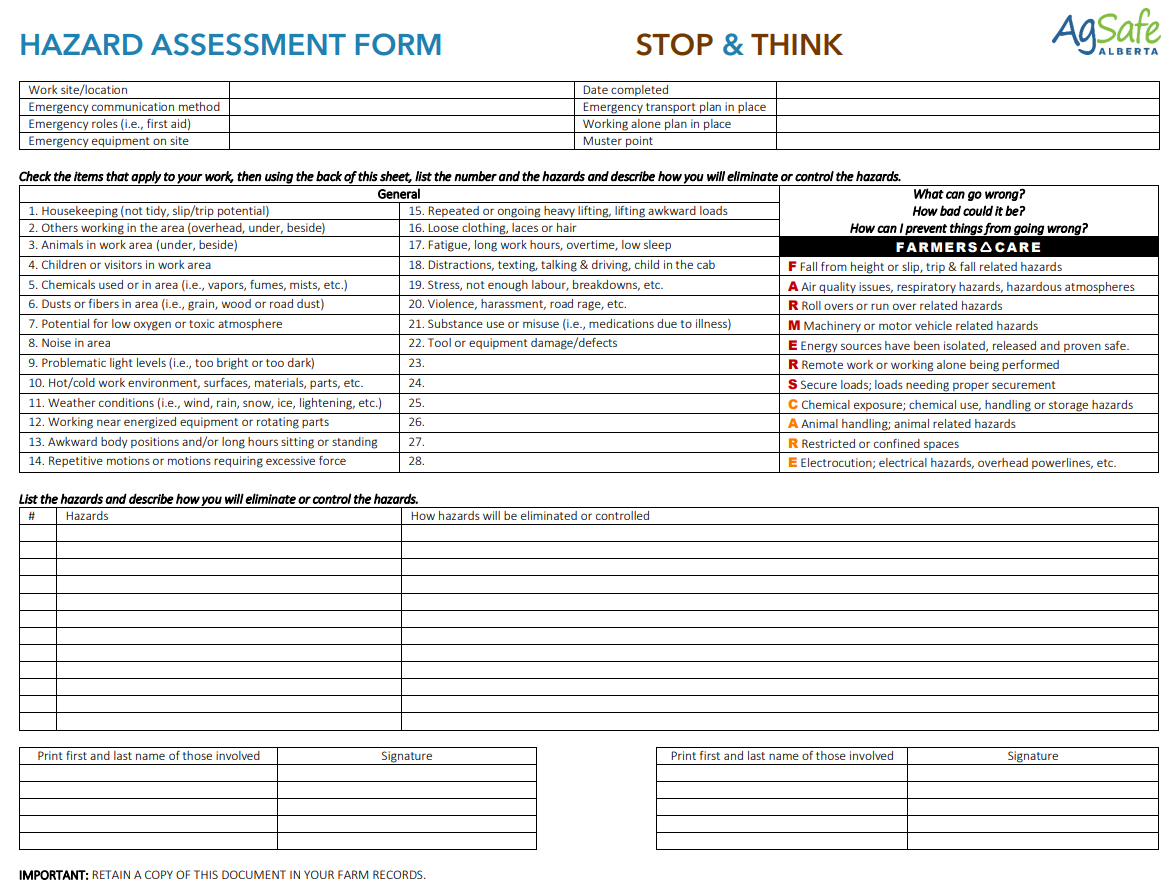 Farm NameFarm NameDate CompletedDate CompletedDate CompletedDate CompletedWork location description: (i.e., rural address, GPS co-ordinates, etc.)Work location description: (i.e., rural address, GPS co-ordinates, etc.)Work location description: (i.e., rural address, GPS co-ordinates, etc.)Work location description: (i.e., rural address, GPS co-ordinates, etc.)Work location description: (i.e., rural address, GPS co-ordinates, etc.)Work location description: (i.e., rural address, GPS co-ordinates, etc.)Work location description: (i.e., rural address, GPS co-ordinates, etc.)Work location description: (i.e., rural address, GPS co-ordinates, etc.)Work location description: (i.e., rural address, GPS co-ordinates, etc.)Work location description: (i.e., rural address, GPS co-ordinates, etc.)Job or task details: Job or task details: Job or task details: Job or task details: Job or task details: Job or task details: Job or task details: Job or task details: Job or task details: Job or task details: The hazard assessment on the back of this page has been completed for the job or task and involved the person who will be performing the work alone.The hazard assessment on the back of this page has been completed for the job or task and involved the person who will be performing the work alone.The hazard assessment on the back of this page has been completed for the job or task and involved the person who will be performing the work alone.The hazard assessment on the back of this page has been completed for the job or task and involved the person who will be performing the work alone.The hazard assessment on the back of this page has been completed for the job or task and involved the person who will be performing the work alone.The hazard assessment on the back of this page has been completed for the job or task and involved the person who will be performing the work alone.The hazard assessment on the back of this page has been completed for the job or task and involved the person who will be performing the work alone.The hazard assessment on the back of this page has been completed for the job or task and involved the person who will be performing the work alone.The hazard assessment on the back of this page has been completed for the job or task and involved the person who will be performing the work alone.The hazard assessment on the back of this page has been completed for the job or task and involved the person who will be performing the work alone. Yes Yes YesA copy of and emergency transport plan to get the person working alone from the work location to the nearest hospital is attached and reviewed by the person working alone, the check-in person and the person responsible for going to location if the emergency procedure is put into action.A copy of and emergency transport plan to get the person working alone from the work location to the nearest hospital is attached and reviewed by the person working alone, the check-in person and the person responsible for going to location if the emergency procedure is put into action.A copy of and emergency transport plan to get the person working alone from the work location to the nearest hospital is attached and reviewed by the person working alone, the check-in person and the person responsible for going to location if the emergency procedure is put into action.A copy of and emergency transport plan to get the person working alone from the work location to the nearest hospital is attached and reviewed by the person working alone, the check-in person and the person responsible for going to location if the emergency procedure is put into action.A copy of and emergency transport plan to get the person working alone from the work location to the nearest hospital is attached and reviewed by the person working alone, the check-in person and the person responsible for going to location if the emergency procedure is put into action.A copy of and emergency transport plan to get the person working alone from the work location to the nearest hospital is attached and reviewed by the person working alone, the check-in person and the person responsible for going to location if the emergency procedure is put into action.A copy of and emergency transport plan to get the person working alone from the work location to the nearest hospital is attached and reviewed by the person working alone, the check-in person and the person responsible for going to location if the emergency procedure is put into action.A copy of and emergency transport plan to get the person working alone from the work location to the nearest hospital is attached and reviewed by the person working alone, the check-in person and the person responsible for going to location if the emergency procedure is put into action.A copy of and emergency transport plan to get the person working alone from the work location to the nearest hospital is attached and reviewed by the person working alone, the check-in person and the person responsible for going to location if the emergency procedure is put into action.A copy of and emergency transport plan to get the person working alone from the work location to the nearest hospital is attached and reviewed by the person working alone, the check-in person and the person responsible for going to location if the emergency procedure is put into action. Yes Yes YesFirst aid supplies are available at the work location.First aid supplies are available at the work location.First aid supplies are available at the work location.First aid supplies are available at the work location.First aid supplies are available at the work location.First aid supplies are available at the work location.First aid supplies are available at the work location.First aid supplies are available at the work location.First aid supplies are available at the work location.First aid supplies are available at the work location. Yes Yes YesThe person responsible for going to location in the event the emergency procedure is put into action has current first aid certification and a copy of emergency transport plan.The person responsible for going to location in the event the emergency procedure is put into action has current first aid certification and a copy of emergency transport plan.The person responsible for going to location in the event the emergency procedure is put into action has current first aid certification and a copy of emergency transport plan.The person responsible for going to location in the event the emergency procedure is put into action has current first aid certification and a copy of emergency transport plan.The person responsible for going to location in the event the emergency procedure is put into action has current first aid certification and a copy of emergency transport plan.The person responsible for going to location in the event the emergency procedure is put into action has current first aid certification and a copy of emergency transport plan.The person responsible for going to location in the event the emergency procedure is put into action has current first aid certification and a copy of emergency transport plan.The person responsible for going to location in the event the emergency procedure is put into action has current first aid certification and a copy of emergency transport plan.The person responsible for going to location in the event the emergency procedure is put into action has current first aid certification and a copy of emergency transport plan.The person responsible for going to location in the event the emergency procedure is put into action has current first aid certification and a copy of emergency transport plan. Yes Yes YesThe person will be working alone from: The person will be working alone from: The person will be working alone from: The person will be working alone from: The person will be working alone from: The person will be working alone from: Start:                    am/pmStart:                    am/pmStart:                    am/pmStart:                    am/pmEnd:                    am/pmEnd:                    am/pmEnd:                    am/pmThe method of contact between the person working alone and the check-in person will be by: (i.e., cell phone, radio, etc.)The method of contact between the person working alone and the check-in person will be by: (i.e., cell phone, radio, etc.)The method of contact between the person working alone and the check-in person will be by: (i.e., cell phone, radio, etc.)The method of contact between the person working alone and the check-in person will be by: (i.e., cell phone, radio, etc.)The method of contact between the person working alone and the check-in person will be by: (i.e., cell phone, radio, etc.)The method of contact between the person working alone and the check-in person will be by: (i.e., cell phone, radio, etc.)The method of contact between the person working alone and the check-in person will be by: (i.e., cell phone, radio, etc.)The method of contact between the person working alone and the check-in person will be by: (i.e., cell phone, radio, etc.)The method of contact between the person working alone and the check-in person will be by: (i.e., cell phone, radio, etc.)The method of contact between the person working alone and the check-in person will be by: (i.e., cell phone, radio, etc.)The method of contact between the person working alone and the check-in person will be by: (i.e., cell phone, radio, etc.)The method of contact between the person working alone and the check-in person will be by: (i.e., cell phone, radio, etc.)The method of contact between the person working alone and the check-in person will be by: (i.e., cell phone, radio, etc.)The method of contact between the person working alone, the check-in person and the person responsible for going to location has been tested.The method of contact between the person working alone, the check-in person and the person responsible for going to location has been tested.The method of contact between the person working alone, the check-in person and the person responsible for going to location has been tested.The method of contact between the person working alone, the check-in person and the person responsible for going to location has been tested.The method of contact between the person working alone, the check-in person and the person responsible for going to location has been tested.The method of contact between the person working alone, the check-in person and the person responsible for going to location has been tested.The method of contact between the person working alone, the check-in person and the person responsible for going to location has been tested.The method of contact between the person working alone, the check-in person and the person responsible for going to location has been tested.The method of contact between the person working alone, the check-in person and the person responsible for going to location has been tested.The method of contact between the person working alone, the check-in person and the person responsible for going to location has been tested. Yes Yes YesContact between the person working alone and the contact person will be initiated by: (i.e., the person working alone or the check-in person)Contact between the person working alone and the contact person will be initiated by: (i.e., the person working alone or the check-in person)Contact between the person working alone and the contact person will be initiated by: (i.e., the person working alone or the check-in person)Contact between the person working alone and the contact person will be initiated by: (i.e., the person working alone or the check-in person)Contact between the person working alone and the contact person will be initiated by: (i.e., the person working alone or the check-in person)Contact between the person working alone and the contact person will be initiated by: (i.e., the person working alone or the check-in person)Contact between the person working alone and the contact person will be initiated by: (i.e., the person working alone or the check-in person)Contact between the person working alone and the contact person will be initiated by: (i.e., the person working alone or the check-in person)Contact between the person working alone and the contact person will be initiated by: (i.e., the person working alone or the check-in person)Contact between the person working alone and the contact person will be initiated by: (i.e., the person working alone or the check-in person)Contact between the person working alone and the contact person will be initiated by: (i.e., the person working alone or the check-in person)Contact between the person working alone and the contact person will be initiated by: (i.e., the person working alone or the check-in person)Contact between the person working alone and the contact person will be initiated by: (i.e., the person working alone or the check-in person)Check-in Schedule   Check-in Schedule   Check-in Schedule   Check-in Schedule   Check-in Schedule   Check-in Schedule   Check-in Schedule   Check-in Schedule   Check-in Schedule   Check-in Schedule   Check-in Schedule   Check-in Schedule   Check-in Schedule   Planned 
check-in timeCheck-in confirmedCheck-in confirmedCheck-in confirmedCheck-in 
missedCheck-in 
missedCheck-in 
missedComments/Actions:Comments/Actions:Comments/Actions:Comments/Actions:Comments/Actions:Comments/Actions:Missed Check-In Procedure   Missed Check-In Procedure   Missed Check-In Procedure   Missed Check-In Procedure   Missed Check-In Procedure   Missed Check-In Procedure   Missed Check-In Procedure   Missed Check-In Procedure   Missed Check-In Procedure   Missed Check-In Procedure   Missed Check-In Procedure   Missed Check-In Procedure   Missed Check-In Procedure   The person working alone, the check-in person and the person responsible for going to location in the event of a missed check-in will keep a copy of this procedure and check in as outlined. If a check-in time is missed by the person working alone, the check-in person will:Continuously try to reach the person working alone for a ____ minute period of time and if contact is not made after that period of time, the contact person will put the emergency procedure into action.Immediately put the emergency procedure into action. The person working alone, the check-in person and the person responsible for going to location in the event of a missed check-in will keep a copy of this procedure and check in as outlined. If a check-in time is missed by the person working alone, the check-in person will:Continuously try to reach the person working alone for a ____ minute period of time and if contact is not made after that period of time, the contact person will put the emergency procedure into action.Immediately put the emergency procedure into action. The person working alone, the check-in person and the person responsible for going to location in the event of a missed check-in will keep a copy of this procedure and check in as outlined. If a check-in time is missed by the person working alone, the check-in person will:Continuously try to reach the person working alone for a ____ minute period of time and if contact is not made after that period of time, the contact person will put the emergency procedure into action.Immediately put the emergency procedure into action. The person working alone, the check-in person and the person responsible for going to location in the event of a missed check-in will keep a copy of this procedure and check in as outlined. If a check-in time is missed by the person working alone, the check-in person will:Continuously try to reach the person working alone for a ____ minute period of time and if contact is not made after that period of time, the contact person will put the emergency procedure into action.Immediately put the emergency procedure into action. The person working alone, the check-in person and the person responsible for going to location in the event of a missed check-in will keep a copy of this procedure and check in as outlined. If a check-in time is missed by the person working alone, the check-in person will:Continuously try to reach the person working alone for a ____ minute period of time and if contact is not made after that period of time, the contact person will put the emergency procedure into action.Immediately put the emergency procedure into action. The person working alone, the check-in person and the person responsible for going to location in the event of a missed check-in will keep a copy of this procedure and check in as outlined. If a check-in time is missed by the person working alone, the check-in person will:Continuously try to reach the person working alone for a ____ minute period of time and if contact is not made after that period of time, the contact person will put the emergency procedure into action.Immediately put the emergency procedure into action. The person working alone, the check-in person and the person responsible for going to location in the event of a missed check-in will keep a copy of this procedure and check in as outlined. If a check-in time is missed by the person working alone, the check-in person will:Continuously try to reach the person working alone for a ____ minute period of time and if contact is not made after that period of time, the contact person will put the emergency procedure into action.Immediately put the emergency procedure into action. The person working alone, the check-in person and the person responsible for going to location in the event of a missed check-in will keep a copy of this procedure and check in as outlined. If a check-in time is missed by the person working alone, the check-in person will:Continuously try to reach the person working alone for a ____ minute period of time and if contact is not made after that period of time, the contact person will put the emergency procedure into action.Immediately put the emergency procedure into action. The person working alone, the check-in person and the person responsible for going to location in the event of a missed check-in will keep a copy of this procedure and check in as outlined. If a check-in time is missed by the person working alone, the check-in person will:Continuously try to reach the person working alone for a ____ minute period of time and if contact is not made after that period of time, the contact person will put the emergency procedure into action.Immediately put the emergency procedure into action. The person working alone, the check-in person and the person responsible for going to location in the event of a missed check-in will keep a copy of this procedure and check in as outlined. If a check-in time is missed by the person working alone, the check-in person will:Continuously try to reach the person working alone for a ____ minute period of time and if contact is not made after that period of time, the contact person will put the emergency procedure into action.Immediately put the emergency procedure into action. The person working alone, the check-in person and the person responsible for going to location in the event of a missed check-in will keep a copy of this procedure and check in as outlined. If a check-in time is missed by the person working alone, the check-in person will:Continuously try to reach the person working alone for a ____ minute period of time and if contact is not made after that period of time, the contact person will put the emergency procedure into action.Immediately put the emergency procedure into action. The person working alone, the check-in person and the person responsible for going to location in the event of a missed check-in will keep a copy of this procedure and check in as outlined. If a check-in time is missed by the person working alone, the check-in person will:Continuously try to reach the person working alone for a ____ minute period of time and if contact is not made after that period of time, the contact person will put the emergency procedure into action.Immediately put the emergency procedure into action. The person working alone, the check-in person and the person responsible for going to location in the event of a missed check-in will keep a copy of this procedure and check in as outlined. If a check-in time is missed by the person working alone, the check-in person will:Continuously try to reach the person working alone for a ____ minute period of time and if contact is not made after that period of time, the contact person will put the emergency procedure into action.Immediately put the emergency procedure into action. Emergency Procedure   Emergency Procedure   Emergency Procedure   Emergency Procedure   Emergency Procedure   Emergency Procedure   Emergency Procedure   Emergency Procedure   Emergency Procedure   Emergency Procedure   Emergency Procedure   Emergency Procedure   Emergency Procedure   The emergency procedure requires someone to immediately go to the location of the person working alone and for the contact person to make other appropriate notifications as outlined belowThe emergency procedure requires someone to immediately go to the location of the person working alone and for the contact person to make other appropriate notifications as outlined belowThe emergency procedure requires someone to immediately go to the location of the person working alone and for the contact person to make other appropriate notifications as outlined belowThe emergency procedure requires someone to immediately go to the location of the person working alone and for the contact person to make other appropriate notifications as outlined belowThe emergency procedure requires someone to immediately go to the location of the person working alone and for the contact person to make other appropriate notifications as outlined belowThe emergency procedure requires someone to immediately go to the location of the person working alone and for the contact person to make other appropriate notifications as outlined belowThe emergency procedure requires someone to immediately go to the location of the person working alone and for the contact person to make other appropriate notifications as outlined belowThe emergency procedure requires someone to immediately go to the location of the person working alone and for the contact person to make other appropriate notifications as outlined belowThe emergency procedure requires someone to immediately go to the location of the person working alone and for the contact person to make other appropriate notifications as outlined belowThe emergency procedure requires someone to immediately go to the location of the person working alone and for the contact person to make other appropriate notifications as outlined belowThe emergency procedure requires someone to immediately go to the location of the person working alone and for the contact person to make other appropriate notifications as outlined belowThe emergency procedure requires someone to immediately go to the location of the person working alone and for the contact person to make other appropriate notifications as outlined belowThe emergency procedure requires someone to immediately go to the location of the person working alone and for the contact person to make other appropriate notifications as outlined belowName of the person who will go to location:Name of the person who will go to location:Name of the person who will go to location:Name of the person who will go to location:Name of the person who will go to location:Name of the person who will go to location:Name of the person who will go to location:Contact methodContact methodContact methodContact methodTime contactedTime contactedOthers to be advised of a missed check-in and possible emergency:Others to be advised of a missed check-in and possible emergency:Others to be advised of a missed check-in and possible emergency:Others to be advised of a missed check-in and possible emergency:Others to be advised of a missed check-in and possible emergency:Others to be advised of a missed check-in and possible emergency:Others to be advised of a missed check-in and possible emergency:Contact methodContact methodContact methodContact methodTime contactedTime contactedOther Important Information    Other Important Information    Other Important Information    Other Important Information    Other Important Information    Other Important Information    Other Important Information    Other Important Information    Other Important Information    Other Important Information    Other Important Information    Other Important Information    Other Important Information    By signing below, the person working alone, the check-in person and the person responsible for immediately going to location when required by this procedure acknowledges having read this procedure and understanding it. In addition, these parties are aware that failing to meet their responsibilities as outlined here is in violation of the farm’s health and safety policies, procedures and rules and will be dealt with accordingly.By signing below, the person working alone, the check-in person and the person responsible for immediately going to location when required by this procedure acknowledges having read this procedure and understanding it. In addition, these parties are aware that failing to meet their responsibilities as outlined here is in violation of the farm’s health and safety policies, procedures and rules and will be dealt with accordingly.By signing below, the person working alone, the check-in person and the person responsible for immediately going to location when required by this procedure acknowledges having read this procedure and understanding it. In addition, these parties are aware that failing to meet their responsibilities as outlined here is in violation of the farm’s health and safety policies, procedures and rules and will be dealt with accordingly.By signing below, the person working alone, the check-in person and the person responsible for immediately going to location when required by this procedure acknowledges having read this procedure and understanding it. In addition, these parties are aware that failing to meet their responsibilities as outlined here is in violation of the farm’s health and safety policies, procedures and rules and will be dealt with accordingly.By signing below, the person working alone, the check-in person and the person responsible for immediately going to location when required by this procedure acknowledges having read this procedure and understanding it. In addition, these parties are aware that failing to meet their responsibilities as outlined here is in violation of the farm’s health and safety policies, procedures and rules and will be dealt with accordingly.By signing below, the person working alone, the check-in person and the person responsible for immediately going to location when required by this procedure acknowledges having read this procedure and understanding it. In addition, these parties are aware that failing to meet their responsibilities as outlined here is in violation of the farm’s health and safety policies, procedures and rules and will be dealt with accordingly.By signing below, the person working alone, the check-in person and the person responsible for immediately going to location when required by this procedure acknowledges having read this procedure and understanding it. In addition, these parties are aware that failing to meet their responsibilities as outlined here is in violation of the farm’s health and safety policies, procedures and rules and will be dealt with accordingly.By signing below, the person working alone, the check-in person and the person responsible for immediately going to location when required by this procedure acknowledges having read this procedure and understanding it. In addition, these parties are aware that failing to meet their responsibilities as outlined here is in violation of the farm’s health and safety policies, procedures and rules and will be dealt with accordingly.By signing below, the person working alone, the check-in person and the person responsible for immediately going to location when required by this procedure acknowledges having read this procedure and understanding it. In addition, these parties are aware that failing to meet their responsibilities as outlined here is in violation of the farm’s health and safety policies, procedures and rules and will be dealt with accordingly.By signing below, the person working alone, the check-in person and the person responsible for immediately going to location when required by this procedure acknowledges having read this procedure and understanding it. In addition, these parties are aware that failing to meet their responsibilities as outlined here is in violation of the farm’s health and safety policies, procedures and rules and will be dealt with accordingly.By signing below, the person working alone, the check-in person and the person responsible for immediately going to location when required by this procedure acknowledges having read this procedure and understanding it. In addition, these parties are aware that failing to meet their responsibilities as outlined here is in violation of the farm’s health and safety policies, procedures and rules and will be dealt with accordingly.By signing below, the person working alone, the check-in person and the person responsible for immediately going to location when required by this procedure acknowledges having read this procedure and understanding it. In addition, these parties are aware that failing to meet their responsibilities as outlined here is in violation of the farm’s health and safety policies, procedures and rules and will be dealt with accordingly.By signing below, the person working alone, the check-in person and the person responsible for immediately going to location when required by this procedure acknowledges having read this procedure and understanding it. In addition, these parties are aware that failing to meet their responsibilities as outlined here is in violation of the farm’s health and safety policies, procedures and rules and will be dealt with accordingly.Print NamePrint NamePrint NamePrint Job TitlePrint Job TitlePrint Job TitlePrint Job TitlePrint Job TitleSignatureSignatureSignatureSignatureDate